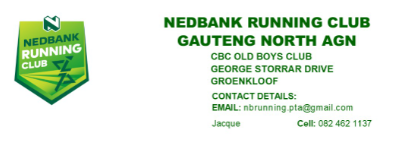 NEDBANK RUNNING CLUB GAUTENG NORTH (PRETORIA) COMMITTEE 2022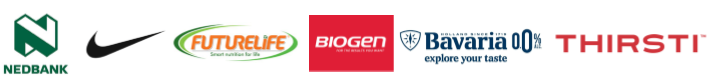 NEDBANK RUNNING CLUB GAUTENG NORTH (PRETORIA) AGM 2023 COMMITTEE NOMINATION FORMAnnual General Meeting – 26 January 2023Committee NominationI …………………………………………… (Your name & surname)hereby nominate ………………………………. (Name & Surname of person)as ………………………….. (Position) - Ensure you have contacted the person you would like to nominate and that they are willing to stand on the Committee……………………………………… (Can be digitally signed by adding Name & Surname)………………………………………..…… (Your email)   ……………………………… (Cell No)Signed at ……………………………… (Place)                       on ______/______ 202..2022 COMMITTEE NAME & SURNAME2023 NOMINATIONChairpersonJacqueline RencontreCo Chair & TreasurerFrancois VenterAdministratorJacqueline RencontreSecretaryZander GooldDevelopment, AmandasigTumelo MabuaTime Trials & Admin, AmandasigLifutso MabuaGeneral MemberEnock SkosanaGeneral MemberFrances van BlerkGeneral MemberIngrid KosterGeneral MemberMichael Lenhoff